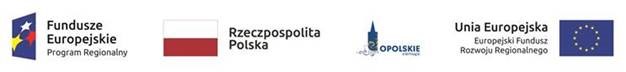 Lista projektów zakwalifikowanych do rozstrzygnięcia konkursu w ramach procedury odwoławczej w ramach konkursowej procedury wyboru projektów dla działania 10.2 Inwestycje wynikające z Lokalnych Planów Rewitalizacji (Pozostali wnioskodawcy za wyjątkiem: Gminy Kędzierzyn–Koźle, Gminy Kluczbork, Gminy Brzeg, Gminy Opole, Gminy Nysa) RPO WO 2014-2020.Źródło: opracowanie własneLp.Nr wnioskuTytuł projektuNazwa wnioskodawcy1RPOP.10.02.00-16-0023/17IV etap rewitalizacji infrastruktury śródmieścia PrudnikaGmina Prudnik2RPOP.10.02.00-16-0026/17Rewitalizacja Placu 1 Maja w UjeździeGmina Ujazd3RPOP.10.02.00-16-0033/17„Rozbudowa i przebudowa pływalni krytej w Praszce” - rewitalizacja zdegradowanego budynku przywracająca i podtrzymująca jego funkcjeGmina Praszka4RPOP.10.02.00-16-0041/17Rewitalizacja miasta Dobrodzień poprzez przebudowę placu rynku, zagospodarowanie terenu wokół Dobrodzieńskiego Ośrodka Kultury i Sportu oraz zagospodarowanie Parku Jordanowskiego w Dobrodzieniu